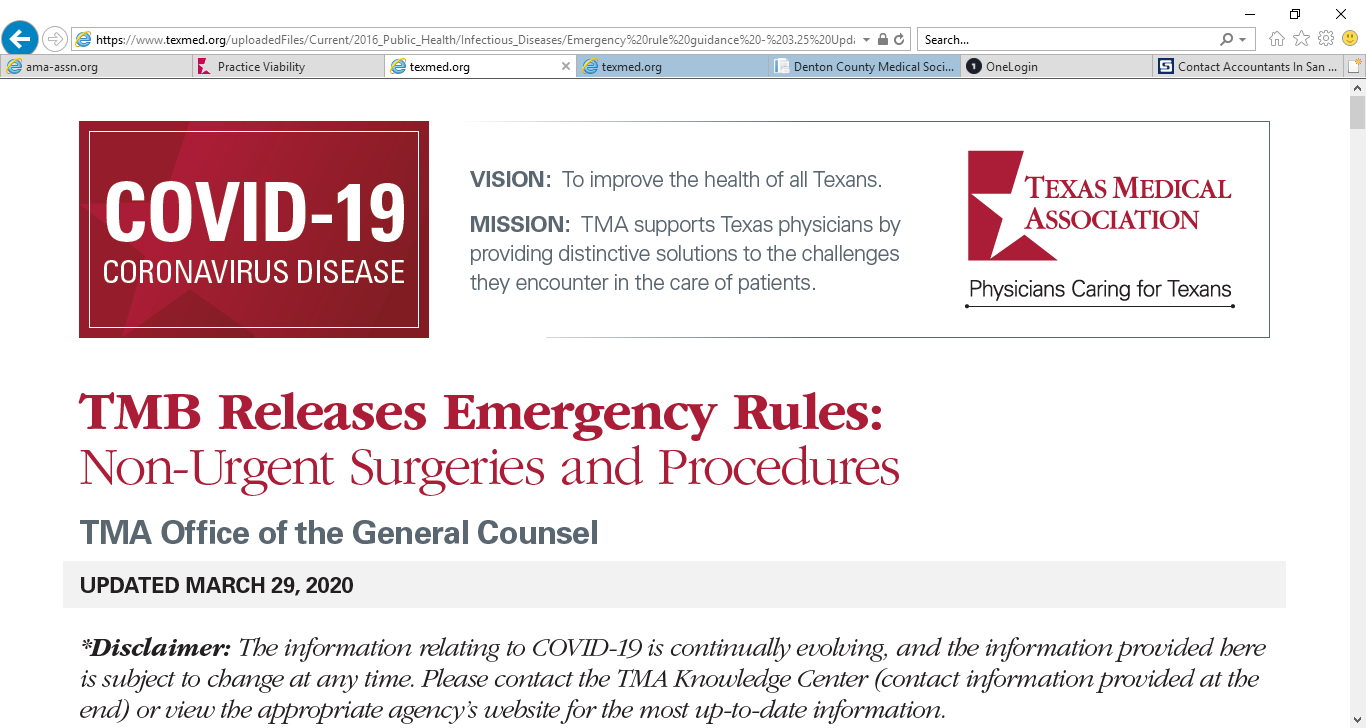 Certified Public AccountantsThe following list shares information for select Certified Public Accountants (CPAs) in Texas. These CPA firms are known to TMA or local CMS. However, TMA has not vetted nor formally endorsed these companies but wanted to provide information for physicians needing to seek the professional advice of a CPA. This list is not exhaustive. Should you choose to contract with them, be sure to execute a business associate agreement.Carr Riggs & Ingramhttps://www.cricpa.com/Texas Locations: Austin, Brownsville, Conroe, Corpus Christi, Dallas, El Paso, Georgetown, Harlingen, Houston, Lubbock, McAllen, The WoodlandsPhone Number: Per locationSol, Schwartz & Associates, P.C.https://www.ssacpa.com/San Antonio, TXPhone Number: (210) 384-8000Phillips & Associateshttp://phillipsassociates.emochila.com/Lubbock, TX (806) 791-3904Atchley & Associates http://www.atchleycpas.com/Austin, TXPhone: (512) 346-2086Salmon, Sims, & Thomas https://www.sstcpa.comDallas, TXPhone: (972) 739-1268Jaynes, Reitmeier, Boyd & Therrell, P.C. www.jrbt.comWaco, TXPhone : (254) 776-4190